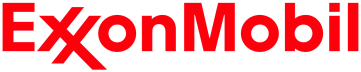 CONTACTJen RookJRook@webershandwick.com+44 (0) 207 861 0718		FOR IMMEDIATE RELEASEJune [], 2017Mobil Delvac 1™ ESP 5W-40 provides longstanding protection for Cummins marine main engineAfter almost a decade of continuous use, engine inspection reveals minimal component wear and outstanding cleanlinessMobil Delvac 1™ ESP 5W-40 engine oil shown to provide excellent protection for Cummins KTA38 marine diesel main engineMobil SignumSM oil analysis used to help closely monitor engine healthOil drain intervals safely extended to 3,000 hours – more than 10 times longer than engine builder’s recommendation SPRING, Texas – ExxonMobil today announced that Mobil Delvac 1™ ESP 5W-40 diesel engine oil provided outstanding protection and cleanliness for a Cummins KTA38 marine diesel main engine after nine years of continuous use. The results were revealed during an inspection of one of two main engines on a U.S. inland waterways vessel.The engine had accumulated 21,782 running hours with an initial fill of Mobil Delvac 1 ESP 5W-40 engine oil. Mobil SignumSM oil analysis was used to closely monitor the health of the engine throughout this period, with support from the ExxonMobil field engineering team. ExxonMobil engineers evaluated the cleanliness of the Cummins KTA38 engine using the Coordinating Research Council (CRC) method as per Deposit Rating Manual 20. This rates component sludge contamination on a scale from one to 10, with 10 indicating a complete absence of deposit build-up. After nearly a decade of use, Mobil Delvac 1 ESP 5W-40 synthetic diesel engine oil delivered exceptional results across a range of testing categories, including: Engine component cleanliness rating: 9.80Sump rating: 9.66Front of the engine block rating: 9.80 Valve covers rating: 9.95 There was also a significant lack of wear on common wear components, such as piston skirts, piston wrist pins, liners, crankshaft and gears. All parts showed minimal signs of distress.  Oil drains were extended to a 3,000 hour interval – over 10 times longer than the engine builder’s recommendation – while maintaining Cummins’ recommended filter intervals. This can help lessen total operating costs by minimizing total lubricant consumption, thereby reducing used oil and environmental impact. Additionally, oil drain extension can help to promote productivity and safety by cutting down on human-machine interactions (HMI) and equipment downtime. “After nine years of operation, one would expect to see deposits, scuffing and component wear,” said JR Hand, US marine chief engineer at ExxonMobil. “However, during this routine maintenance engine service overhaul, engine cleanliness levels were extremely high and wear levels were low. In fact, the marine engine could have continued to operate efficiently for longer. The results demonstrate that Mobil Delvac 1 ESP 5W-40 synthetic diesel engine oil can help enhance the performance and protection of today’s high speed marine engines.”###https://lubes.exxonmobil.com/MarineLubes-En/Files/mobil-delvac-1-esp-5w40.pdf About ExxonMobilExxonMobil uses technology and innovation to help meet the world’s growing energy needs. ExxonMobil holds an industry-leading inventory of resources, and is one of the world’s largest integrated refiners, marketers of petroleum products and chemical manufacturers. For more information, visit www.exxonmobil.com or follow us on Twitter at www.twitter.com/exxonmobil. DisclaimersBased on the experience of a single customer. Actual results can vary depending upon the type of equipment used and its maintenance, operating conditions and environment, and any prior lubricant used.Compared with conventional mineral oils, Mobil Delvac 1 synthetic engine oils offer a number of performance advantages including advanced wear protection, excellent low temperature performance and outstanding thermal and oxidation stability, which can help towards long engine life. Always consult your OEM regarding recommendations for your equipment.These results were achieved while maintaining OEM recommended filter change intervals. 